 Your opinion counts! Please give us your feedback on the Citizens’ Dialogue How do you assess today’s event with regard to the following points?What did you particularly like about the event?What could have been better?How satisfied are you with the European Union? How satisfied are you with democracy in the European Union? In your opinion, how strong are politicians’ interests in citizens’ issues and concerns?Very goodVery goodGoodSatisfactoryModeratelyBadThe entire event as such.The entire event as such.The various methods used (table discussion, voting etc.).The various methods used (table discussion, voting etc.).The (cross-border/European/…) character of the event.The (cross-border/European/…) character of the event.The contents of the discussion.The contents of the discussion.The relevance of the topics discussed.The relevance of the topics discussed.The chance to exchange views on important (cross-border/European/ …) topics.The chance to exchange views on important (cross-border/European/ …) topics.The exchange of views with EU citizens with different origins and opinions.The exchange of views with EU citizens with different origins and opinions.The chance to gain a better understanding of other EU citizens’ point of view.The chance to gain a better understanding of other EU citizens’ point of view.The participation of politicians in the discussion rounds. The participation of politicians in the discussion rounds. The politicians’ willingness to listen to citizens.The politicians’ willingness to listen to citizens.Very satisfied     Mostly satisfiedUndecided                        Mostly dissatisfied  Dissatisfied                                                     Very satisfied     Mostly satisfied Undecided                        Mostly dissatisfied Dissatisfied                                                     Very strong Strong      Moderate                        Not strongNon-existent                                                     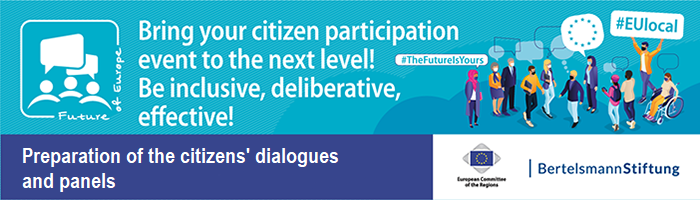 